Субетто А.И.НООСФЕРНО-СОЦИАЛИСТИЧЕСКИЙ ПРОРЫВ ЧЕЛОВЕЧЕСТВА ИЗ РОССИИ – МИССИЯ РУССКОГО НАРОДА КАК «РУКОВОДЯЩЕЙ СИЛЫ» (И.В.СТАЛИН)(Доклад на Конференции Народного Союза профессионалов «ЕДИНЕНИЕ» на тему «Быть Русским и созидателем Великой Руси», состоявшейся 16 января 2024 года, С.-Петербург)О ноосферном призвании русского народа и РоссииНоосферному призванию России и русского народа я посвятил целую серию работ в виде отдельных книг.Перечислю некоторые из них, всего 45 книг, причем именно те книги, у которых в наименовании есть слово «Россия», или «русский», «русский человек», «русский народ» (с указанием года издания и «объема» в форме количества страниц):«Гуманизация российского общества» (1992, 156 с.);«Если Россия не хочет самоуничтожения» (1998, 27с.);«Эпоха Б.Н.Ельцина: 10 ударов по уничтожению самостоятельности России и русского народа» (1998, 36с.);«Образование и интеллектуальный потенциал России (Соавторы – Ю.А.Волков, В.В.Чекмарев, А.Ю.Волков, А.А.Сидло; 1998, 175с.);«Россия и человечество на перевале Истории в преддверии третьего тысячелетия» (1999, 827с.);«Геополитическая логика взаимодействия русской и мировой культур в контексте философии истории России как евразийской цивилизации: прошлое, настоящее, будущее» (1999, 24 с.);«Противоречия экономического развития России и стратегия её выхода из исторического тупика» (2001, 58с.);«Мифы либерализма и судьба России» (2001, 142с.);«Битва за высшее образование России: 1992 – 2003гг.» (соавтор – В.В.Чекмарев; 2003, 310с.; второе издание – 2023, 304я.);«Быть России в XXI веке или не быть? Открытое письмо ко всем ученых-экономистам России» (2005, 28с.);«Основания и императивы стратеги развития России в XXI веке» (2005, 324с.);«Декларация Петровской академии наук и искусств «Современный мир и пути решения проблем России на этапе движения к устойчивому развитию» (2005, 58с.);«Бытие России в XXI веке» (2006, 36с.);«Коммунизм и русский вопрос» (2006, 40с.);«Теоретические основы и методология социально-экономического управления России в XXI веке: ноосферный аспект» (соавторы – А.М.Немчин, Е.Ю.Суслов, Ю.Е.Суслов; 2006, 320с.);«XXI век: судьба России и человечества. Что несет им будущее?» (2007, 48с.);«Всемирно-историческое значение Великой Русской социалистической революции и России как её творца. Конец «строя Денег» и ноосферный социализм в XXI веке» (2007, 44с.);«России нужна стратегия долгосрочного развития на собственной основе» (2008, 31 с.);«Эпоха Русского Возрождения в персоналиях (Титаны Русского Возрождения) – I» (2008, 500с.);«Интеллектуальная черная дыра в образовательной, военной и экономической политике России» (2008, 38с.);«Битва за Россию: 1991 – 2008гг.» (2009, 420с.);«Человек и общество в России начала XXI столетия: ноосферное измерение, безопасность и социальная эффективность развития» (Соавторы – В.К.Батурин, С.И.Григорьев, А.М.Егорычев, В.П.Казначеев, В.А.Макаров, В.И.Патрушев; 2009, 134с.);«Владимир Ильич Ленин: гений русского прорыва человечества к социализму» (2010, 498с.);«Кризис образования и науки в России – главный тормоз в её переходе к стратегии инновационного развития» (соавтор – В.Н.Бобков; 2010, 40с.);«Ноосферный прорыв в будущее России в XXI веке» (2010, 540с.);«Самоутверждение России в XXI веке как Лидера в Ноосферном прорыве человечества» (2010, 28с.);«Ноосферная научная школа в России: итоги и перспективы» (2012, 76с.);«Рыночной геноцид России и стратегия выхода из исторического тупика» (2013, 128с.);«Слово и русском народе и русском человеке» (2013, 265с.);«Законы социально-экономического развития России как самостоятельной цивилизации (в контексте закона гетерогенности мировой экономики)» (2014, 112с.);«Русский вопрос и борьба против глобального империализма в пространстве социалистической революции в XXI веке (в диалоге с Ю.П.Беловым)» (2014, 56с.);«Зов Будущего: мир, человечество и Россия на пути к ноосферной гармонии» (2014, 634с.);«Стратегия России в XXI веке» (соавтор – В.П.Суворов; 2014, 50с.);«Юрий Алексеевич Гагарин – символ Ноосферно-Космического Прорыва в Будущее России и человечества» (2014, 232с.);«Меморандум стратегии развития России в XXI веке» (2014, 40с.);«Научно-образовательное общество как основа стратегии развития России в XXI веке» (2015, 190с.);«Победа в Великой Отечественной войне – Гимн советскому человеку» (2015, 48с.);«Слово о Ленине. Социализм XXI века и надэкономическая высшая цель развития России и человечества» (2016, 36с.);«Качество непрерывного образования в Российской Федерации: состояние, проблемы, прогнозы (опыт мониторинга)» (2-е издан., испр.; 2016, 386с.);«Русская наука: от прошлого – к ноосферной ответственности за будущее России и человечества» (2018, 200с.);«Сталин и Победа в Великой Отечественной войне – символы высоты Духа Советской Цивилизации (посвящается 140-летию со дня рождения Иосифа Виссарионовича Сталина)» (2019, 208с.);«Ноосферная миссия России XXI века» (2020, 152с.);«Историческое призвание России в XXI веке» (2022, 136с.);«Становление научного-образовательного общества в России – цель новой образовательно политики» (2022, 64с.);«Мы – русские, какой восторг» (2022, 56с.).Из этого большого перечня, исходя из обозначенной мною темы, выделю только три свои монографии: «Слово о русском народе и русском человеке», «Ноосферная Россия: стратегия прорыва» и «Русская наука: от прошлого – к ноосферной ответственности за будущее России и человечества».Слово о русском народе и русском человекеОсобое место, близкое по своему названию к теме нашей конференции Народного Союза профессионалов «Единение», обозначенной его лидером – Сергеем Иванович Филатовым, – «Быть Русским и созидателем Великой Руси», занимает «Слово о русском народе и русском человеке».Перечислю названия глав, поскольку эти названия лучше всего передают концептуальную структуру и логику раскрытия содержания этого моего «Слова о русском народе и русском человеке»:«Русский народ, русский язык и русское слово»;«ХХ век как Русский Век, век Русского Прорыва человечества к социализму»;«Антикапиталистическая направленность ценностного генома русского народа и российской цивилизации»;«Русская духовность – начало России как духовной цивилизации;«Эпоха Русского Возрождения»;«Русская философия»;«Русский космизм»;«Русское человековедение»;«Пушкин – идеал русского человека»;«Русская культура как Слово русского народа, обращенное к миру»;«Русская наука: от Петра Великого и Ломоносова до наших дней»;«Русская идея и русское качество»;«Слово о русском народе и русском человеке. Русский дух».В «Прологе» к содержанию этой монографии в 2013 году, т.е. более 10 лет назад, я обращал внимание читателей «Слова» на русофобию, которая соединялась с антисоветизмом, и которая «захватывала» по крайней мере ту часть информационно-духовного пространства, в которой доминировали либералы-западники. Я отмечал:«Слово «Россиеведение», предложенное И.Чубайсом, есть своеобразное «либерально-демократическое детище», чтобы, избегая ключевой роли русского народа в становлении России, как мощной, самостоятельной цивилизации, изгадить притягивающий образ СССР.И таких ярых противников русского народа и советской истории в современном строе «колониальной демократии» (по А.А.Зиновьеву) становится все больше по мере того, как усиливается процесс ухудшения качества жизни простых людей-тружеников и ускоряется процесс деиндустриализации экономики страны.Вот почему проблема русского народа, проблема его исторической судьбы, проблема возвращения ему исторического достоинства, на фоне оголтелой клеветы на его историю, на его героику, на его духовные начала, которая развернулась в 90-х годах и в 2000-е годы со стороны определенной части либералов-западников, становится ведущей проблемой переживаемой нами эпохи – проблемой судьбы всей России.Вот почему в современном духовно-информационном пространстве России, присутствует русофобия в скрытом виде, а иногда, в устах определенной части журналистов, аналитиков, придерживающихся либерально-западнических взглядов, и в явном виде.Вот почему искажается история России, история русского народа, история СССР, история Великой Отечественной войны в учебниках школы и вузов страны, убирается из уроков по русской литературе память о таких великих русских писателях, что показывают опросы молодежи, как Н.В.Гоголя, Н.А.Некрасов, Ю.М.Лермонтов, А.М.Горький, В.В.Маяковский, А.Твардовский, и др. Современная учащаяся молодежь не изучает «Полтаву» Пушкина, «Бородино» Лермонтова, «Кому на Руси жить хорошо» Некрасова, не знают великих произведений Чехова, Горького, Маяковского, не слышала ничего о Павке Корчагине из романа «Как закалялась сталь» Николая Островского, на образе которого воспитался тот советский десятиклассник, который, по образному выражению А.А.Зиновьева, одержал Победу в Великой Отечественной войне» (выдел. мною, С.А.).В разделе «Русская идея: от прошлого – к ноосферному будущему» я указывал:«Советская цивилизация стала цивилизацией реального советского социализма, устремленной к соединению социализма и космо-ноосферного начала в бытии русского человека.С.Л.Франк подчеркивал: «национальное своеобразие русской революции обусловлено своеобразием всей русской истории, шедшей по совсем иным путям, чем история западного мира». Это своеобразие, в оценке автора «Слова», отлилось в советской цивилизации, и в вызревавшем в её недрах ноосферном прорыве, благодаря развивающемуся Русскому Космизму, появившемуся учению о Биосфере и Ноосфере В.И.Вернадского, благодаря успехам практической советской космонавтики и «стучавшимся в дверь» мировой науки, разума человечества глобальным экологическим проблемам……Ричард Иванович Косолапов в капитальном труде «Истина из России», увидевшей свет в 2004 году, подчеркнул, что… «эволюция Ноосферы предполагает, можно сказать, распространение понятия «потребительная стоимость» на весь тот опыт человечества, в котором в той или иной форме была достигнута гармония между историческими силами природы и социальной практикой», а это и есть «ноосферная миссия будущего социализма – социализма XXI века».Прав известный современный русский ученый-социолог и политолог С.Г.Кара-Мурза, когда утверждает в монографии «Советская цивилизация» (2001), что «Гражданская война была войной Февраля с Октябрем», что «против большевиков стояли березовские и собчаки начала XX века вместе с кровавым мясником Б.Савинковым». «Большевики, как вскоре показала сама жизнь, выступили как реставраторы, возродители убитой Февралем Российской империи – хотя и под другой оболочкой. Это в разные сроки было признано противниками большевиков, включая В.Шульгина и даже Деникина».Повторю еще раз тезис, который сформулировал в «Слове» выше:Россия – цивилизация, в основе ценностного генома которой лежит «цивилизационный социализм», определивший революции начала ХХ века именно как антикапиталистические, т.е. выражающие собой отрицание наступавших сил капитализма в России, за которыми скрывалась все та же стратегия её экономической колонизации Западом. И если Февральская революция, во главе которой стояла либерально-буржуазная партия, расчищала путь для капитализма от самодержавия и вела к расчленению России, то Октябрьская революция отрицала «Февраль», т.е. Февральскую революцию, как капиталогенную колонизацию России (что снова повторяется в рамках современной рыночно-капиталистической контрреволюции), и возрождала единство российской цивилизации на основаниях «цивилизационного социализма».Все «русские идеи» в разные исторические периоды в развитии России, и это еще нужно осознать, являлись в той или иной мере устремлениями России, российского общества, русского народа к правде, справедливости, любви, к добру человеческого бытия, к доминанте соборности, дружбы, кооперации, сотрудничества, взаимопомощи, примата духовного начала жизни (а «духовное» без «соборности» и «кооперации» немыслимо) над материальным, над деньгами и стремлением к обогащению, к наживе.И Великая Русская Социалистическая Революция была торжеством такой Русской Идеи» (конец цитаты).В этом «Слове о русском народе и русском человека» я аргументированно показал, что вся история российской цивилизации, история русского народа и русской культуры, в том числе историческая логика развертывания содержания и логики развития Эпохи Русского Возрождения (XVIII – XXI вв.), как исторического оппонента Западно-Европейского Возрождения (XVI-XVIII вв.), «выстрадала» Ноосферный Прорыв человечества из России в  XXI веке, как развитие Социалистического Прорыва человечества из России, начавшегося в 1917 году, охватившем всю историю СССР, и приобретающего ноосферное содержание, – как единственной стратегии экологического выживания человечества в XXI веке через его переход к научному управлению социоприродной (Социо-Биосферной) эволюцией на базе Ноосферного Экологического Духовного Социализма и научно-образовательного общества, синтеза Науки и Власти. Раскрытие и обоснование данного теоретического утверждения и прогноза и составляет содержание разработанного мною «Ноосферизма», как научно-мировоззренческой системы. Этому посвящены мои монография «Ноосферизм» (2001), 10-томное (16 книг) собрание «Сочинений» под общим названием «Ноосферизм», а также такие капитальные работы, как:«Манифест ноосферного социализма» (2011),«От учения Карла Маркса – к Ноосферизму XXI века» (2017),«Ноосферная Россия: стратегия прорыва» (2018), «Ноосферизм: новая парадигма бытия человека и развития на Земле и в Космосе» (2020),«Арктический Ноосферизм» (2020),«Диалоги: Ноосферизм – Будущее Человечества» (Соавтор – В.В.Лукоянов; 2020),«Ноосферное развитие. Ноосферный гуманизм. Ноосферная телеология» (2021),«XXI век как эпоха ноосферной революции в разуме и системе смыслов бытия человека (основы ноосферных мировоззрения, науки и практики)» (2021).Глубинное качество российской цивилизации – доминирование Закона Кооперации В аннотации к предлагаемой концепции Конференции «Быть Русским и созидателем Великой Руси», представленной к обсуждению С.И.Филатовым, одним из важнейших понятий является «Великая Русь». «Русь» – древнее русское слово, возможно по смыслу своему уходящему на много тысячелетий в глубокое историческое прошлое, в котором прячутся «смысловые корни» слов «русь», «русский», «русы», «русичи» и т.п. В «Гимне Советского Союза», появившемся в 1942 году, в год наибольшего накала битвы с гитлеровскими полчищами за независимость и будущее советского государства, советского социализма, в том числе и будущее русского народа, поскольку уничтожение русского народа было одной из целей развязанной Гитлером войны против СССР, – была показана единая историческая преемственность между Союзом Советских Социалистических Республик и Великой Русью («навеки сплотила Великая Русь»).«Великая Русь», если прибегнуть к этому понятию, и есть Россия, которая достигла своего исторического возвышения в ХХ-ом веке именно как СССР, именно как содружество советских народов и советских социалистических республик, в котором руководящую роль играл, именно как «руководящая сила» (об этом сказал И.В.Сталин» в «победном тосте» 24 июня 1945 года), сплачивающая все советские народы в единый советский народ, русский народ.В Русском Социалистическом Прорыве человечества из России, в форме Великой Октябрьской социалистической революции, проявилось одно из «глубинных» качеств российской цивилизации, которое, как правило, не осознано большинством ученых и философов, в том числе и тех, кто считает себя марксистами, – это ведущая роль в её развитии Закона Кооперации, которая была обусловлена «холодным климатом», на языке разработанной мною теории энергетической стоимости – высокой энергетической стоимостью воспроизводства жизни российского общества, и соответственно – воспроизводства всей экономики России, её технологического базиса, производительных сил.Аргументации этого теоретического положения, которое я разрабатываю и развиваю более 25 лет, я посвятил серию работ, в том числе ряд монографий, из которых я уже упоминал: «Основания и императивы стратегии развития России в XXI веке» (2005), «Законы социально-экономического развития России как самостоятельной цивилизации» (2003), «Рыночный геноцид России и стратегия выхода из исторического тупика» (2013).Но теперь, начиная с рубежа 80-х – 90-х годов ХХ -го века, когда, по моей оценке, глобальный экологический кризис перешел в первую фазу Глобальной Экологической Катастрофы и Природа в лице Биосферы и планеты Земля, как суперорганизмов, поставила Экологические Пределы не только Рынку, Капитализму, институту частной капиталистической собственности, но и всей сложившейся Стихийной Истории, в том числе Закону Конкуренции, Миру Войн и Насилия, – Закон Кооперации становится основой выживания человечества.Выживание человечества, его Будущее связаны только с переходом Человечества к новой, ноосферной парадигме истории при ведущей, доминирующей роли Закона Кооперации.В «плену» Глобальной Капитал-Мегамашины, которая и есть система глобального империализма строя мировой финансовой капиталократии (со «столицей базирования» в США), человечество обречено на экологическое самоуничтожение.Вот почему всей Историей перед Россией, как Кооперационной (соборной) Цивилизацией, поставлена Миссия возглавить Ноосферный Прорыв человечества в XXI веке.Грядущий ноосферный социализм как проявление начавшей действовать ноосферной диалектикиТеоретическое положение, состоящее в том, что сформировавшийся императив экологического выживания есть синтез социалистического и ноосферного императивов, т.е. есть императив ноосферно-социалистического прорыва человечества, я сформулировал и обосновал, переведя это в целую концепцию, 35 лет назад, в монографии «Опережающее развитие человека, качества общественных педагогических систем и качества общественного интеллекта – социалистический императив», опубликованной в Москве, в СССР, в 1990 году (благодаря поддержке директора Исследовательского центра проблем качества подготовки специалистов Н.А.Селезнёвой).За императивом синтеза социализма и ноосферного развития, что означает переход общества и человечества в целом к научному управлению социоприродной эволюцией – как стратегии выхода из экологического тупика Стихийной Истории, в форме развивающихся процессов первой фазы Глобальной Экологической Катастрофы, прячется «новое явление», которое общественные науки не заметили, – это выход на Арену Истории Большой Логики Социоприродной Эволюции.«Заработала» диалектика взаимодействия Внутренней Логики Социального Развития и Большой Логики Социоприродной Эволюции. Этой диалектике я посвятил специальную книгу «Ноосферная диалектика», опубликованную уже в прошлом, 2023-ем, году.Именно эта диалектика и определила императив развития социализма, его трансформацию в ноосферный социализм, с одновременной трансформацией истории в управляемую Социо-Биосферну эволюцию, с одновременным возвышением человеческого разума на уровень Ноосферного Разума – «Разума-для-Биосферы, Земля, Космоса», способного управлять такой эволюцией, при соблюдениях законов-ограничений, отражающих действия гомеостатических механизмов Биосферы и планеты Земля.А за этим стоят проблемы, связанные со становлением научно-образовательного общества в России, и в целом – во всех странах мира, с одновременным переходом к ноосферной кооперации народов и цивилизаций (опять-таки с полной «заменой» рыночно-капиталистической системы хозяйствования на Земле – ноосферно-социалистической системой). Русский народ как «руководящая сила» Ноосферного Прорыва человечества из России. Россия обречена на ПобедуРусский народ – не только народ-созидатель российской цивилизации, «скреп», носитель полиэтнической кооперации, объединяющей около 200 народов, народностей, этносов, этнических групп, национальностей, но и народ – носитель «Большой Идеи», без которой он, и Россия, как идеократия, жить не могут.Русский народ создал великую русскую культуру, русскую философию, русское человековедение, русский космизм, в том числе, на базе развития учения о переходе Биосферы в Ноосферу В.И.Вернадского, – Великую Русскую Ноосферную Школу, частью которой является и «Научная школа Ноосферизма», которая активно развивается на базе Ноосферной академии наук (президент Академии – В.В.Семикин), и Научная Школа Ноосферного Образования (развивающаяся на основе Международных научных конференций «Ноосферное образование в евразийском пространстве», начиная с 2009 года).XXI век становится новым испытанием для русского народа – стать во главе Русского Ноосферного Прорыва Человечества, включающего в себя переход России к Ноосферному Экологическому Духовному Социализму.24 февраля 2024 года исполнится 2 года, как Россия, проводя Специальную Военную Операцию по денацификации и демилитаризации Украины, де-факто оказалась в состоянии гибридной войны с так называемым «Западом», т.е. системой глобального империализма мировой финансовой капиталократии (США, НАТО).На самом деле за этой войной скрывается «вход» этой системы в состояние экологической агонии, с растущим давлением «диктатуры лимитов природы» и с растущим потоком «экологических шоков» в разных регионах Земного Шара.Еще Аллен Даллес зимой 1945 года, когда еще шла вторая мировая война, а до победы над гитлеровской Германией оставалось около 2-х месяцев, поставил задачу «убрать» русский народ, как самый «непокорный народ» на Земле с «лица Земли» и из «памяти истории», которую они, т.е. американская элита, приготовилась «переписывать».Эта война против СССР – России и против русского народа длится с того знаменитого «манифеста Аллена Даллеса», как продолжение войны Гитлера против СССР и русского народа, с чем мы и сталкиваемся в начале XXI века.Против Капитала и Рынка выступила Природа. Одну из книг в 2023-ом году я так и назвал «Природа против Капитала и Рынка».России, русскому народу, науке, образованию, философии в нашей стране необходимо, как можно быстрее, освобождаться от «мифов либерализма».Еще в 1991 году в Докладе Мировому Банку, написанном под руководством Р.Гудленда, Г.Дейли, С.Эль-Серафи, прозвучало предупреждение, не потерявшим способность смотреть «правде в глаза», всем людям: в экологической заполненной земной нише, которую занимает человечество., рынок, как механизм экономического развития, исчерпал себя.А до этого, в книге «Замыкающийся круг» американский эколог Б.Коммонер в начале 70-х годов ХХ века вынес своеобразный вердикт, подтверждающий, что «заработал» процесс экологического упразднения частной капиталистической собственности: технологии на базе частной собственности уничтожают главное богатство человечества – экосферу Земли.К этому я добавлю, что в России, как самой «холодной», самой высокоэнергостоимостной в мире, цивилизации, в которой главным законом жизни и развития экономики является Закон Кооперации, отрицание Рынка и Капитализма (за последние 33 года проведения рыночных реформ, с 1991 года по 2024 год) проявилось в полную силу. Это отрицание проявилось в форме рыночного геноцида, феномену которого и выходу России из исторического (рыночного) тупика я посвятил в 2013 году специальную монографию «Рыночный геноцид России и стратегия выхода из исторического тупика».Интересно, что к этому же выводу в 2014 году в книге «Экономика Сталина» пришел и выдающийся русский ученый-экономист нашего времени В.Ю.Катасонов. Он в этой работе (по механизмам экономического развития СССР в эпоху Сталина) так поставил проблему социалистического прорыва России в ближайшее историческое время:«Можем ли мы вернуться к сталинской экономике? – Можем, если сформулируем надэкономические, высшие цели. Такие цели сегодня витают в воздухе. Сейчас, пожалуй, самое главное, чтобы кто-то сумел громогласно эти цели озвучить, и чтобы они были услышаны народом. Мы не только можем, мы обязаны вернуться к сталинской экономике.Не следует себя обманывать: рыночная экономика обрекает Россию на гибель» (выдел. мною, С.А.).Такие высшие надэкономические цели и выдвигает Ноосферизм. А сталинская экономика, как «управляемая экономика» (как её определил Анри Барбюс в 1933 году в книге «Сталин»), становится прообразом ноосферной управляемой экономики, которая только и может стать экономическим базисом стратегии экологического выживания людей на Земле (и в России в том числе).Вот почему в название моего Доклада и было внесено прогнозное утверждение:«Ноосферно-Социалистический прорыв человечества из России – миссия русского народа как «руководящей силы» (И.В.Сталин)».Россия обречена на Победу над глобальным империализмом. И новая, ноосферная идеология XXI века, рождающаяся в России, – один из важных факторов этой грядущей Победы!Вслед за святым князем Александром Невским повторим его вещие слова: «НЕ В СИЛЕ – БОГ, А В ПРАВДЕ!».Справка об авторе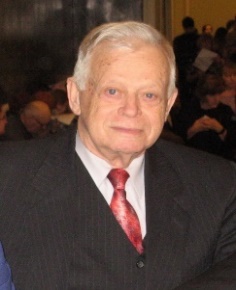 Субетто Александр Иванович: профессор Кафедры общественных наук Северо-Западного института управления – филиала РАНХиГС при Президенте Российской Федерации, доктор философских наук, доктор экономических наук, кандидат технических наук, профессор, Заслуженный деятель науки РФ, Лауреат Премии Правительства РФ, профессор Кафедры истории религии и теологии Института истории и социальных наук РГПУ им. А.И.Герцена, почетный профессор НовГУ им. Ярослава Мудрого, почетный президент Ноосферной общественной академии наук, первый вице-президент Петровской академии  наук и искусств, председатель Философского Совета Русского Космического Общества, вице-президент Международной академии гармоничного развития человека (ЮНЕСКО), вице-президент Международной ассоциации выживания человечества (ЮНИСЕФ-ЮНЕСКО), член Президиума Международного Высшего Ученого Совета, действительный член Российской академии естественных наук, Европейской академии естественных наук, Международной академии психологических наук, Академии философии хозяйства, Академии проблем качества, автор более 1500 научных и публицистических работ, в том числе более 450 книг, полковник Космических войск СССР (прослужил в Вооруженных Силах СССР с 1954 г. по 1992г.), строитель Космодрома Плесецк (1959 – 1969), член Центрального Совета Общероссийской общественной организации «Российские ученые социалистической ориентации».